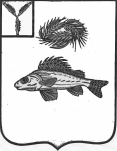 СОВЕТМУНИЦИПАЛЬНОГО ОБРАЗОВАНИЯ ГОРОД ЕРШОВЕРШОВСКОГО МУНИЦИПАЛЬНОГО РАЙОНАСАРАТОВСКОЙ ОБЛАСТИ(четвертого созыва)РЕШЕНИЕ от  24 ноября 2022 года № 59-368Об  утверждении проекта межевания     территорииВ соответствии со статьей 43 Градостроительного кодекса Российской Федерации, со статьей 11.2 Земельного кодекса Российской Федерации, Уставом муниципального образования город Ершов Ершовского муниципального района Саратовской области, Положением о публичных слушаниях, проводимых на территории муниципального образования город Ершов, утвержденным решением Совета муниципального образования город Ершов Ершовского муниципального района Саратовской области от 25 июля 2016 года № 39-244, Совет муниципального образования город Ершов РЕШИЛ:1. Утвердить проект межевания территории по ул. Интернациональной, в районе дома № 115 города Ершов Саратовской области, ограниченной границей кадастрового квартала  64:13:004309  согласно  приложения.2. Настоящее решение вступает в силу со дня его опубликования и подлежит размещению на официальном сайте муниципального образования город Ершов в сети Интернет, размещенном на официальном сайте администрации Ершовского муниципального района.Глава муниципального образования                                                        А.А. ТиховСодержаниеОбщая частьПроект межевания территории, ограниченной границей кадастрового квартала 64:13:004309 в городе Ершове разработан в соответствии с действующими законодательными актами в области градостроительной и землеустроительной деятельности:- Градостроительный Кодекс РФ от 29.12.2004 г. № 190-ФЗ;- Земельный кодекс РФ от 25.10.2001 № 136-ФЗ;- Жилищный кодекс РФ от 29.12.2004 № 188-ФЗ;- Федеральный закон РФ от 13.07.2015г. № 218-ФЗ «О государственной регистрации недвижимости»;- Закон Саратовской области от 9.10.2006 г. № 96-ЗСО «О регулировании градостроительной деятельности в Саратовской области (с изменениями)»;- Правила землепользования и застройки муниципального образования город Ершов, утвержденный решением Совета МО г. Ершов от 25.05.2017 г. № 53-304;- Местные нормативы градостроительного проектирования муниципального образования город Ершов Ершовского муниципального района Саратовской области;- Региональные нормативы градостроительного проектирования Саратовской области, утвержденными постановлением Правительства Саратовской области от 25.12.2017 № 679-П;- Свод правил СП 42.13330.2016 «СНиП 2.07.01-89*. Градостроительство. Планировка и застройка городских и сельских поселений»;-Постановление Правительства РФ «О порядке установления охранных зон электросетевого хозяйства и особых условий использования земельных участков, расположенных в границах такихзон» от 24.02.2009 № 160;- Постановление Администрации Ершовского муниципального района Саратовской области № 777 от 26.07.2022 г.2. Материалы по обоснованию проекта межеванияТерритория, рассматриваемая в настоящем проекте межевания, определена Постановлением Администрации Ершовского муниципального района Саратовской области № 777 от 26.07.2022 г., относится к категории земель – земли населенных пунктов и представляет собой элемент планировочной структуры, застроенный элементами социально-бытовой инфраструктуры, нежилыми зданиями, элементами транспортной структуры, объектами индивидуального жилищного и гаражного строительства, объектами малоэтажной многоквартирной застройки.Согласно приказу министерства культуры Саратовской области от 19.06.2001г. № 1- 10/177на территории межевания отсутствуют объекты культурного наследия.Заказчик градостроительной документации Администрация Ершовского муниципального района Саратовской области.Подготовка проекта связана с необходимостью образования земельного участка с разрешенным использованием: Малоэтажная многоквартирная жилая застройка (2.1.1); Участок расположен по адресу: Саратовская обл., Ершовский р-н., г. Ершов, ул. Интернациональная, в р-не дома № 115. Площадь территории для проектирования составляет  - 3000 кв.м.В соответствии с кадастровым делением территории муниципального образования г. Ершов, рассматриваемая в настоящем проекте территория, расположена в пределах кадастрового квартала 64:13:004309, в границах территориальной зоны Ж2 (Зона малоэтажной жилой застройки).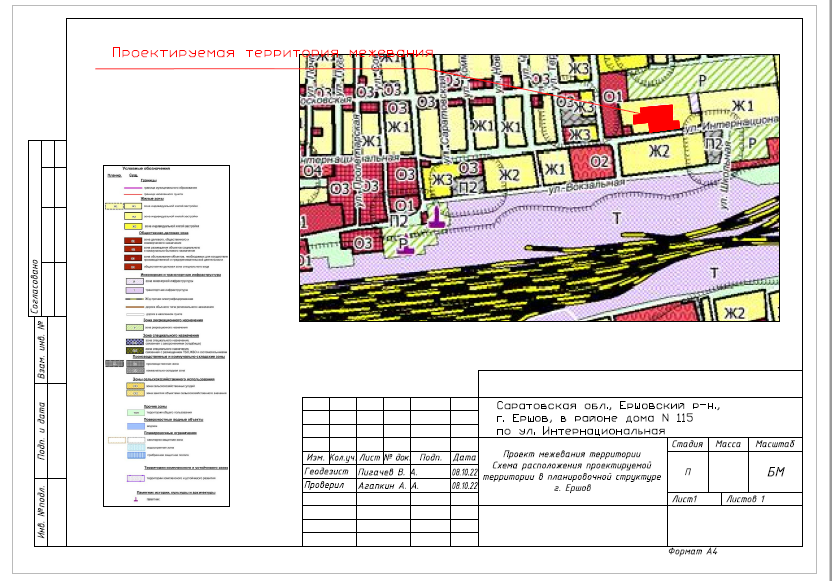 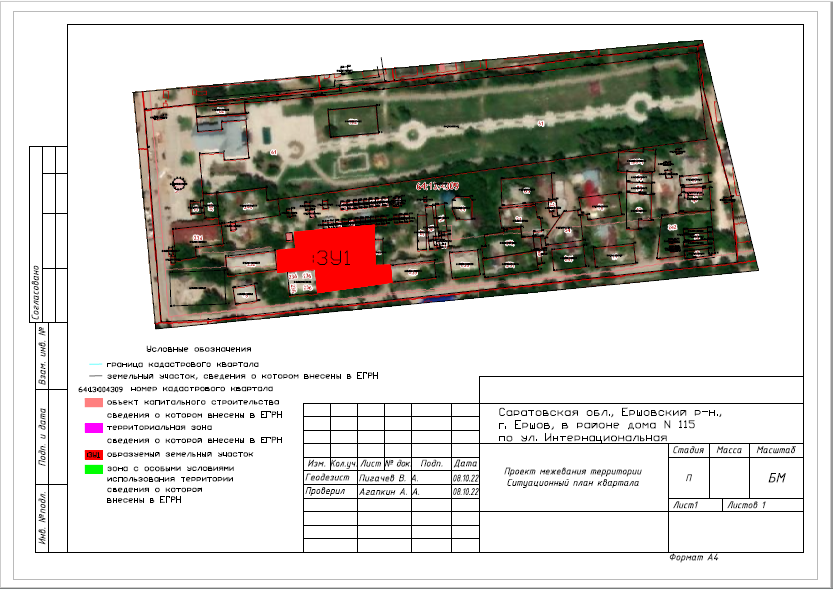 ОБЩЕСТВО С ОГРАНИЧЕННОЙ ОТВЕТСТВЕННОСТЬЮ «ГОРОДСКОЙ ЦЕНТР НЕДВИЖИМОСТИ»Проект межевания территории ограниченной границей кадастрового квартала 64:13:004309 Материалы по обоснованиюЗаказчик: Администрация Ершовского МР Саратовской областиИсполнитель : ООО «Городской центр недвижимости»2022 год№ п/пНаименование разделаНомер страницы1Общая часть32Материалы по обоснованию проекта межевания43Схема расположения проектируемой территориив планировочной структуре г. Ершов54Ситуационный план кадастрового квартала 64:13:00430965Постановление Администрации Ершовского муниципального района Саратовской области № 777 от 26.07.2022 г.7